Actividad N° 6Grado: 7Año A – BÁrea: Lengua.Martes 02 de Junio de 2.020 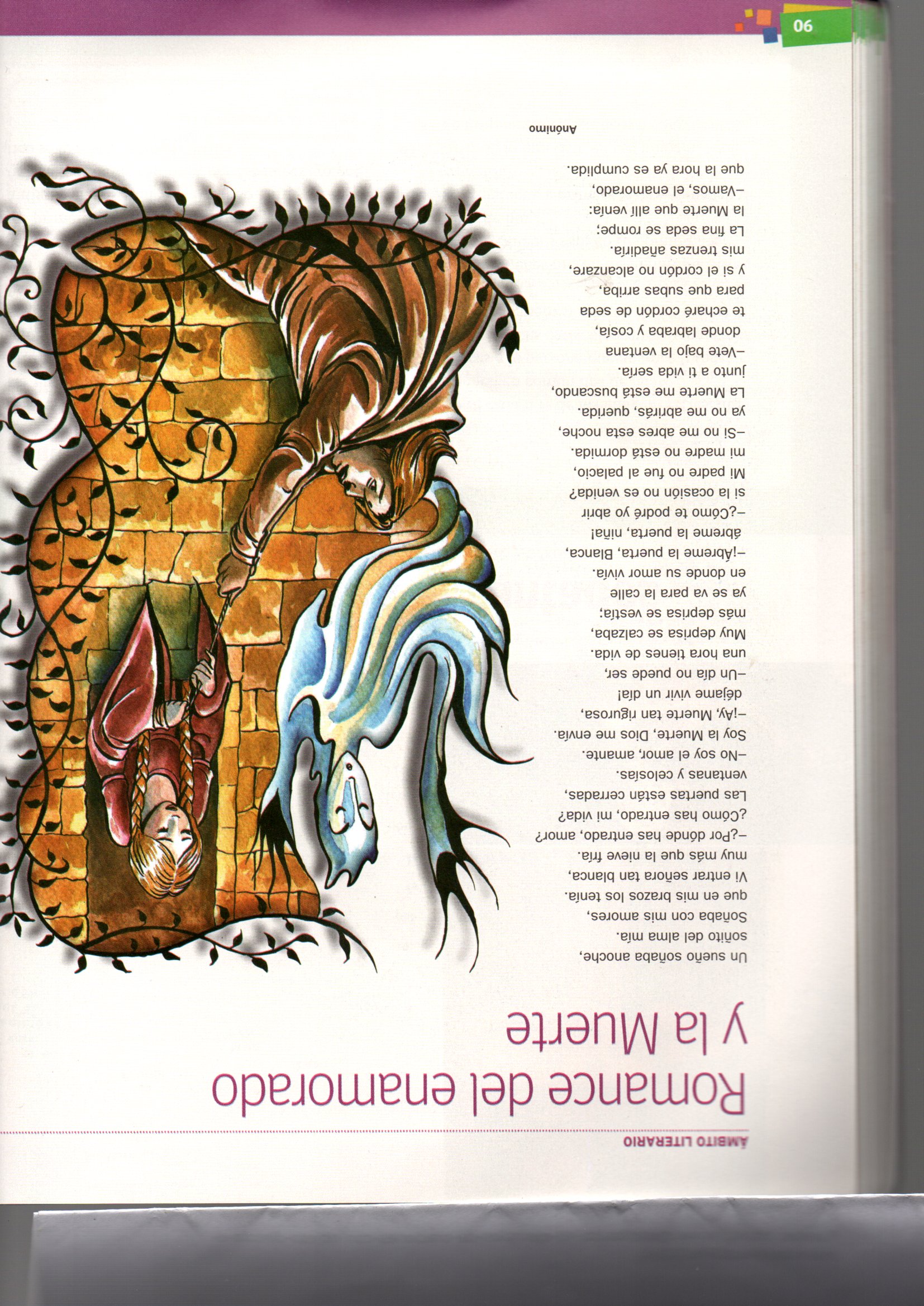 2 – RespondeA - ¿Qué historia narra este texto?B - ¿Quiénes son los personajes? ¿Dice el romance algo de ellos para presentarlos? ¿Cómo te imaginas que son?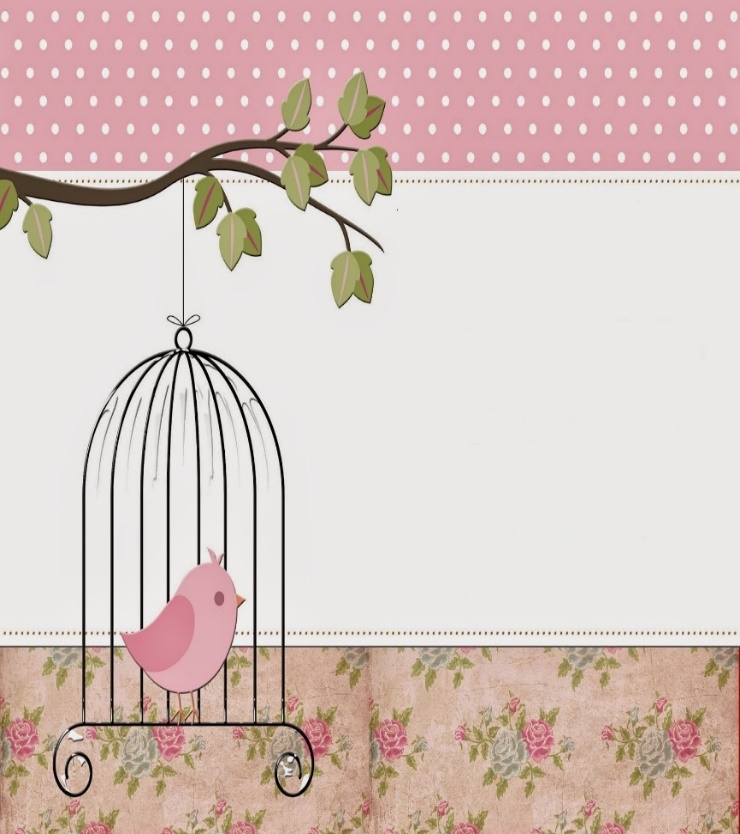 C - ¿A quién representa la señora que ingresa a la habitación?D - ¿A quién busca? ¿Qué mensaje transmite?E - ¿Qué favor le pide a la señora blanca? ¿Cuál fue su respuesta?F - ¿Cómo termina la historia?G - ¿Qué hubieras hecho vos en el lugar de la muchacha? ¿Por qué?H - ¿Cuál es el tema del texto?I - Relee el texto y observa los versos pares: ¿Hay palabras que rimen entre sí? Recuerda que debes tener en cuenta solo la última palabra de cada verso a partir de la vocal acentuada.¿Qué tipo de rima se da? ¿Cómo te diste cuenta?J – Copia los cuatro primeros versos dejando renglón por medio. Luego sepáralos en sílabas. Cuenta la cantidad de sílabas que tiene cada uno de los versos copiados.¿Se puede igualar la cantidad de sílabas? ¿Cómo lo harías?Dijimos que los juglares entonaban los romances. Aquí hay otra versión de este hermoso romance. Disfrutemos de la música y letra. (Video)3 -Elige la parte del romance que más te gustó y dibújala.